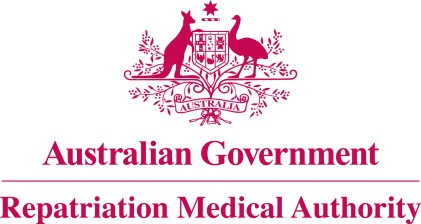 Statement of PrinciplesconcerningCHARCOT-MARIE-TOOTH DISEASE
 (Balance of Probabilities) (No. 89 of 2023)The Repatriation Medical Authority determines the following Statement of Principles under subsection 196B(3) of the Veterans' Entitlements Act 1986.Dated	25 August 2023.Contents1	Name	32	Commencement	33	Authority	34	Repeal	35	Application	36	Definitions	37	Kind of injury, disease or death to which this Statement of Principles relates	38	Basis for determining the factors	49	Factors that must exist	410	Relationship to service	411	Factors referring to an injury or disease covered by another Statement of Principles	4Schedule 1 - Dictionary	61	Definitions	6NameThis is the Statement of Principles concerning Charcot-Marie-Tooth disease (Balance of Probabilities) (No. 89 of 2023).Commencement	This instrument commences on 26 September 2023.AuthorityThis instrument is made under subsection 196B(3) of the Veterans' Entitlements Act 1986.RepealThe Statement of Principles concerning charcot-marie-tooth disease No. 22 of 2015 (Federal Register of Legislation No. F2014 L01829) made under subsection 196B(3) of the VEA is repealed.ApplicationThis instrument applies to a claim to which section 120B of the VEA or section 339 of the Military Rehabilitation and Compensation Act 2004 applies.DefinitionsThe terms defined in the Schedule 1 - Dictionary have the meaning given when used in this instrument.Kind of injury, disease or death to which this Statement of Principles relatesThis Statement of Principles is about Charcot-Marie-Tooth disease and death from Charcot-Marie-Tooth disease.Meaning of Charcot-Marie-Tooth diseaseFor the purposes of this Statement of Principles, Charcot-Marie-Tooth disease means one of a group of genetic disorders of myelin structure or axon function which results in chronic peripheral motor and sensory neuropathies.Note: Clinical manifestations include progressive distal muscle weakness and atrophy starting in the feet and legs, gait disturbance and absent stretch reflexes.While Charcot-Marie-Tooth disease attracts ICD-10-AM code G60.0, in applying this Statement of Principles the meaning of Charcot-Marie-Tooth disease is that given in subsection (2).For subsection (3), a reference to an ICD-10-AM code is a reference to the code assigned to a particular kind of injury or disease in The International Statistical Classification of Diseases and Related Health Problems, Tenth Revision, Australian Modification (ICD-10-AM), Tenth Edition, effective date of 1 July 2017, copyrighted by the Independent Hospital Pricing Authority, ISBN 978-1-76007-296-4.Death from Charcot-Marie-Tooth diseaseFor the purposes of this Statement of Principles, Charcot-Marie-Tooth disease, in relation to a person, includes death from a terminal event or condition that was contributed to by the person's Charcot-Marie-Tooth disease.Note: terminal event is defined in the Schedule 1 – Dictionary.Basis for determining the factorsOn the sound medical-scientific evidence available, the Repatriation Medical Authority is of the view that it is more probable than not that Charcot-Marie-Tooth disease and death from Charcot-Marie-Tooth disease can be related to relevant service rendered by veterans or members of the Forces under the VEA, or members under the MRCA.Note: MRCA, relevant service and VEA are defined in the Schedule 1 – Dictionary.Factors that must existAt least one of the following factors must exist before it can be said that, on the balance of probabilities, Charcot-Marie-Tooth disease or death from Charcot-Marie-Tooth disease is connected with the circumstances of a person's relevant service:inability to obtain appropriate clinical management for Charcot-Marie-Tooth disease before the clinical worsening of Charcot-Marie-Tooth disease.Relationship to serviceThe existence in a person of any factor referred to in section 9, must be related to the relevant service rendered by the person.The factor set out in subsection 9(1) applies only to material contribution to, or aggravation of, Charcot-Marie-Tooth disease where the person's Charcot-Marie-Tooth disease was suffered or contracted before or during (but did not arise out of) the person's relevant service. Factors referring to an injury or disease covered by another Statement of PrinciplesIn this Statement of Principles:if a factor referred to in section 9 applies in relation to a person; and that factor refers to an injury or disease in respect of which a Statement of Principles has been determined under subsection 196B(3) of the VEA;then the factors in that Statement of Principles apply in accordance with the terms of that Statement of Principles as in force from time to time.Schedule 1 - Dictionary  	Note:	 See Section 6DefinitionsIn this instrument:charcot-marie-tooth disease—see subsection 7(2).MRCA means the Military Rehabilitation and Compensation Act 2004.relevant service means:eligible war service (other than operational service) under the VEA;defence service (other than hazardous service and British nuclear test defence service) under the VEA; orpeacetime service under the MRCA.Note: MRCA and VEA are defined in the Schedule 1 - Dictionary.terminal event means the proximate or ultimate cause of death and includes the following:	pneumonia;	respiratory failure;	cardiac arrest;	circulatory failure; or	cessation of brain function.VEA means the Veterans' Entitlements Act 1986.The Common Seal of the
Repatriation Medical Authority
was affixed to this instrument
at the direction of:Professor Terence Campbell AMChairperson